Страница из Книги отзывов школьного музея«Боевой путь  65-й армии»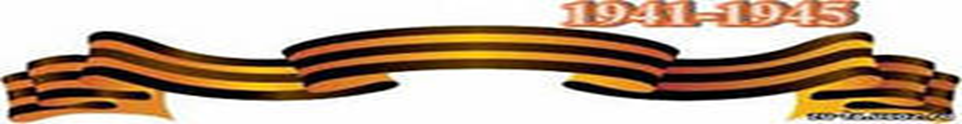 Отзыв – благодарность   от  депутата Московской городской Думы                                                           Святошенко В.А.    С уважением и благодарностью  к руководителю музея Кадочкиной Ольге Федоровне, сумевшей в наше непростое время сохранить и обустроить экспозицию школьного музея «Боевой путь 65-й армии». Спасибо Вам!Подпись.     2012г.Отзыв – благодарность   от  депутата Московской городской Думы                                                           Святошенко В.А.         С уважением и благодарностью  к руководителю музея Кадочкиной Ольге Федоровне, сумевшей в наше непростое время сохранить и обустроить экспозицию школьного музея «Боевой путь 65-й армии». Спасибо Вам!Подпись.     2012г.